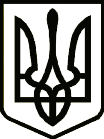 УкраїнаПРИЛУЦЬКА РАЙОННА ДЕРЖАВНА АДМІНІСТРАЦІЯ ЧЕРНІГІВСЬКОЇ ОБЛАСТІРОЗПОРЯДЖЕННЯПро проведення заходу з нагоди Міжнародного дня захисту дітей 	Відповідно до статті 6, пункту 6 статті 13 Закону України «Про місцеві державні адміністрації», на виконання п. 1.2 розпорядження голови райдержадміністрації від 21 грудня 2016 року № 495 «Про затвердження районної програми «Молодь Прилуччини на 2017-2020 роки» та з метою підтримки дітей з різних категорій сімей  з о б о в ’я з у ю:1. Прилуцький районний центр соціальних служб для сім’ї, дітей та молоді 01 червня 2020 року з нагоди Міжнародного дня захисту дітей відвідати та привітати дітей, які перебувають у складних життєвих обставинах (далі – захід).	2. Затвердити положення та кошторис витрат на проведення заходу (додаються).	3. Фінансове управління райдержадміністрації профінансувати Прилуцький районний центр соціальних служб для сім’ї, дітей та молоді в сумі 4995,5 грн. (чотири тисячі дев’ятсот дев’яносто п’ять гривень 50 копійок) за рахунок коштів, виділених на проведення програм, КТПКВКМБ 0213121,  КЕКВ 2210.	4. Контроль за виконанням розпорядження покласти на першого заступника голови райдержадміністрації.В. о. голови                                       		Світлана АЛЕКСАНДРОВА                            	             ЗАТВЕРДЖЕНОрозпорядження голови райдержадміністрації25 травня   2020 року №145ПОЛОЖЕННЯ про проведення заходуРОЗДІЛ I1. Назва заходу: привітання дітей, які перебувають у складних життєвих обставинах, з нагоди Міжнародного дня захисту дітей. 2. Рівень проведення: місцевий.3. Зміст заходу: освітньо-виховний.4. Підстава для розроблення заходу: районна програма «Молодь Прилуччини на 2017-2020 роки».5. Строк проведення заходу: початок  01 червня 2020 року; закінчення 01 червня 2020 року.6. Місце проведення заходу: за місцем проживання сімей. 7. Мета та обґрунтування актуальності проведення  заходу:  надання підтримки дітям, які проживають в сім’ях, що опинились у складних життєвих обставинах.8. Основні завдання заходу: соціальна підтримка та привітання дітей, які опинилися у складних життєвих обставинах. 9. Очікуваний результат: підтримка сімей, які перебувають на обліку в Центрі СССДМ. РОЗДІЛ ІІ1. Організація, відповідальна за проведення заходу: Прилуцький районний центр соціальних служб для сім’ї, дітей та молоді Чернігівської області,        тел.: 3-32-06.                                          2. Посадова особа, відповідальна за проведення заходу: Моляр Наталія Володимирівна, провідний фахівець із соціальної роботи Прилуцького районного центру соціальних служб для сім’ї, дітей та молоді Чернігівської області, тел.: 3-32-06.РОЗДІЛ ІІІ1. Кількість  учасників заходу: 194.2. Кількість працівників, залучених до проведення заходу, із зазначенням фаху: 4 (фахівці із соціальної роботи).3. Сценарний план проведення заходу: додається.4. Характеристика матеріально-технічного забезпечення заходу:РОЗДІЛ IV1. Загальний обсяг витрат: 4995,5 грн.,у тому числі:за рахунок коштів місцевого бюджету: 4995,5 грн.;за рахунок інших джерел, не заборонених законодавством: 0 грн.2. Перелік організацій-учасників та розмір їх дольової участі у заході або внески за участь: 0 грн.3. Дані про структуру витрат проведення заходу:Додатокдо розпорядження голови райдержадміністрації25 травня  2020 року №145КОШТОРИС витрат на проведення заходуМісце проведення заходу: за місцем проживання сімей.Відповідальна організація за проведення заходу: Прилуцький районний центр соціальних служб для сім’ї, дітей та молоді.Розділ та пункт календарного плану: р. 1. п. 1.Строки реалізації  проекту та проведення заходу: початок 01 червня 2020 року;закінчення 01 червня 2020 року. Кількість учасників: 60.Директор Прилуцького районного центру соціальних служб для сім’ї, дітей та молоді	 	Наталія ДЕМЕНТЄВАвід25 травня2020 р.          Прилуки			      №145№ з/пНазваКількістьПризначення----№з/пНайменування статті витратЗагальна сума, грн.У тому числіУ тому числі№з/пНайменування статті витратЗагальна сума, грн.за рахунок бюджетних коштів, грн.за рахунок інших джерел, грн.1.Придбання сувенірів4995,5 4995,5 0КЕКВ 22104995,5 4995,5 0№ з/пСтаття витратРозрахунок витратРозрахунок витратРозрахунок витратУсього, грн.№ з/пСтаття витратКЕКВКількість одиниць, шт.Вартістьза одиницю, грн.Усього, грн.1234561.Придбання сувенірів221019425,754995,5Разом витрат за кошторисом:Чотири тисячі дев’ятсот дев’яносто п’ять гривень 50 копійокЧотири тисячі дев’ятсот дев’яносто п’ять гривень 50 копійокЧотири тисячі дев’ятсот дев’яносто п’ять гривень 50 копійок4995,5